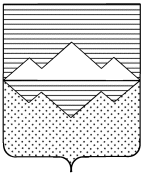 АДМИНИСТРАЦИЯСУЛЕИНСКОГО ГОРОДСКОГО ПОСЕЛЕНИЯСАТКИНСКОГО МУНИЦИПАЛЬНОГО РАЙОНАЧЕЛЯБИНСКОЙ ОБЛАСТИПОСТАНОВЛЕНИЕО внесении изменений в Постановление № 104 от 09.11.2016 г. «О Правилах определения требований к закупаемым Администрацией Сулеинского городского поселения и подведомственными казенными учреждениями, отдельным видам товаров, работ, услуг (в том числе предельные цены товаров, работ, услуг)»В соответствии со статьей 19 Федерального закона от 05.04.2013 № 44-ФЗ «О контрактной системе в сфере закупок товаров, работ, услуг для обеспечения  государственных и муниципальных нужд»ПОСТАНОВЛЯЮ:1. Внести в Постановление № 104 от 09.11.2016 г. «О Правилах определения требований к закупаемым Администрацией Сулеинского городского поселения подведомственными казенными учреждениями отдельным видам товаров, работ, услуг (в том числе предельные цены товаров, работ, услуг)» следующие изменения:1) дополнить Правила пунктом 9 следующего содержания:«9. Предельные цены товаров, работ, услуг, включенных в ведомственный перечень, определяются с учетом положений статьи 22 Федерального закона от 5 апреля 2013 года № 44-ФЗ «О контрактной системе в сфере закупок товаров, работ, услуг для обеспечения государственных и муниципальных нужд». Администрацией Сулеинского городского поселения не осуществляются закупки товаров, работ, услуг с излишними потребительскими свойствами («предметом роскоши»).Предметом роскоши являются закупки товаров, работ и услуг, стоимость которых превышает предельную цену. 3. Опубликовать настоящее постановление на официальном сайте Администрации Саткинского муниципального района, на странице Сулеинского городского поселения;4. Настоящее постановление вступает в силу со дня его подписания;5. Контроль за исполнением постановления оставляю за собой.Глава Сулеинского городского поселения                                                     В.Г. Губайдулинаот 03.07.2023 № 73                 п. Сулеяот 03.07.2023 № 73                 п. Сулея